Сотриворки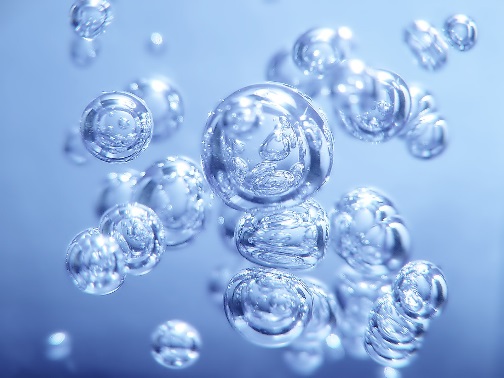 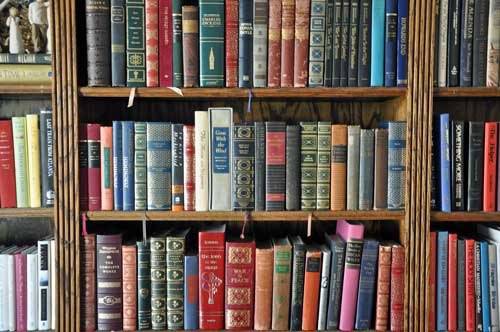 Сортиворки		СортировкиЦель: выяснить, за какое время разные сортировки сортируют разные массивы.Сегодня у нас в гостях: bubble sort, selection sort, insertion sort и гвоздь программы – counting sort.Мега главная таблица:Голубой - bubble sort;Жёлтый - selection sort;Коричневый - insertion sort.И ещё одна табличка для counting sort:А вот и красивая диаграмма:Вывод: если в массиве небольшие целые числа, а у вас есть память, используйте counting sort. Если массив почти отсортирован, используйте insertion sort. Если массив непонятный – selection sort, если важно сохранить порядок одинаковых элементов – bubble sort. Вывод: используйте quicksort.Ну, а на последок тексты      программ:t в мсек Отсорт327526642Обрат348848786Random352562087Отсорт226525962Обрат225625369Random326125997Отсорт000Обрат747050364Random423223472Maxэл.00315112141131810101443